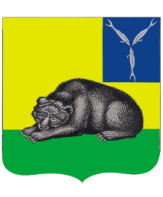 ВОЛЬСКОЕ МУНИЦИПАЛЬНОЕ СОБРАНИЕВОЛЬСКОГО МУНИЦИПАЛЬНОГО РАЙОНАСАРАТОВСКОЙ ОБЛАСТИРЕШЕНИЕот 25.03.2019г.                           № 5/40-297                         г. ВольскО внесении изменения в порядок назначения и проведения опроса граждан в Вольском муниципальном районе, утвержденномрешением Вольского муниципального Собрания от 28.09.2010 г. № 3/62-809В соответствии с Федеральным законом от 06.10.2003 N 131-ФЗ "Об общих принципах организации местного самоуправления в Российской Федерации", ст. 14, 19 Устава Вольского муниципального района, Вольское муниципальное Собрание РЕШИЛО:1. Внести в Порядок назначения и проведения опроса граждан в Вольском муниципальном районе, утвержденном решением Вольского муниципального Собрания от 28.09.2010 г. № 3/62-809 следующие изменения:п.2.1.2. изложить в следующей редакции:«Опрос граждан проводится по инициативе:Вольского муниципального Собрания или Главы муниципального района по вопросам местного значения;Правительства области - для учета мнения граждан при принятии решений об изменении целевого назначения земель муниципального образования области для объектов регионального и межрегионального значения.».2. Настоящее решение вступает в силу со дня его официального опубликования.3. Контроль за исполнением настоящего решения возложить на Главу Вольского муниципального района.Председатель Вольского муниципального района                                                        О.А.Кирсанова Глава Вольскогомуниципального района                                                      В.Г. Матвеев